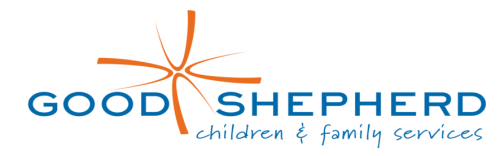 Prospective adoptive fatherProspective adoptive fatherProspective adoptive fatherProspective adoptive fatherProspective adoptive fatherFull Name:Full Name:Full Name:SSN:SSN:Address:Address:Address:Date and Place of Birth:Date and Place of Birth:Cell Phone Number:Cell Phone Number:Cell Phone Number:Email:Email:Present Height:Present Height:Present Height:Present Weight:Present Weight:Citizenship:Citizenship:Citizenship:Race:Race:How did you hear about our agency?:How did you hear about our agency?:How did you hear about our agency?:How did you hear about our agency?:How did you hear about our agency?:Last grade completed and the degree or specialty obtained:Last grade completed and the degree or specialty obtained:Last grade completed and the degree or specialty obtained:Last grade completed and the degree or specialty obtained:Last grade completed and the degree or specialty obtained:Have you ever been reported to the Child Abuse and Neglect Unit/Hotlined? Have you ever been reported to the Child Abuse and Neglect Unit/Hotlined? Have you ever been reported to the Child Abuse and Neglect Unit/Hotlined? Have you ever been reported to the Child Abuse and Neglect Unit/Hotlined? Have you ever been reported to the Child Abuse and Neglect Unit/Hotlined? Chronic illnesses? Physical/mental illnesses?:Chronic illnesses? Physical/mental illnesses?:Chronic illnesses? Physical/mental illnesses?:Chronic illnesses? Physical/mental illnesses?:Chronic illnesses? Physical/mental illnesses?:Have you been arrested or convicted of a crime?:Have you been arrested or convicted of a crime?:Have you been arrested or convicted of a crime?:Have you been arrested or convicted of a crime?:Have you been arrested or convicted of a crime?:Have you lived in Missouri the last 5 years?:Have you lived in Missouri the last 5 years?:Have you lived in Missouri the last 5 years?:Have you pursued adoption previously and/or had a home study completed or rejected (please explain):Have you pursued adoption previously and/or had a home study completed or rejected (please explain):Have you pursued adoption previously and/or had a home study completed or rejected (please explain):Have you pursued adoption previously and/or had a home study completed or rejected (please explain):Have you pursued adoption previously and/or had a home study completed or rejected (please explain):prospective adoptive motherprospective adoptive motherprospective adoptive motherprospective adoptive motherprospective adoptive motherCHILDRENCHILDRENCHILDRENCHILDRENCHILDREN1.Full Name:Number of Children:Number of Children:Adopted or biological?Sex:DOB:Any special needs or health concerns:Any special needs or health concerns:Any special needs or health concerns:SSN#CHILDRENCHILDRENCHILDRENCHILDRENCHILDREN2. Full Name:Number of Children:Number of Children:Adopted or biological?Sex:DOB: Any special needs or health concerns:Any special needs or health concerns:Any special needs or health concerns:SSN#:MARRIAGEMARRIAGEMARRIAGEMARRIAGEMARRIAGEProspective Adoptive FatherProspective Adoptive FatherProspective Adoptive FatherProspective Adoptive MotherProspective Adoptive MotherPresent Marriage Date: Present Marriage Date: Present Marriage Date: Present Marriage Date: Present Marriage Date: Place of Marriage:Place of Marriage:Place of Marriage:Place of Marriage:Place of Marriage:Previous Marriage Date:Previous Marriage Date:Previous Marriage Date:Previous Marriage Date:Previous Marriage Date:Date of Divorce or Death:Date of Divorce or Death:Date of Divorce or Death:Date of Divorce or Death:Date of Divorce or Death:EMPLOYMENTEMPLOYMENTEMPLOYMENTEMPLOYMENTEMPLOYMENT Occupation:  Occupation:  Occupation: Occupation:Occupation: Place Employed:  Place Employed:  Place Employed: Placed Employed:Placed Employed: Business Address:  Business Address:  Business Address: Business Address:Business Address: Work Telephone: Work Telephone: Work Telephone:Work Telephone:Work Telephone:Type of adoption:Type of adoption:Type of adoption:Type of adoption:Type of adoption:Type of adoption (please circle): Good Shepherd Agency Infant Program, Other agency/independent, Relative, Guardianship, Step-parent, IntercountryType of adoption (please circle): Good Shepherd Agency Infant Program, Other agency/independent, Relative, Guardianship, Step-parent, IntercountryType of adoption (please circle): Good Shepherd Agency Infant Program, Other agency/independent, Relative, Guardianship, Step-parent, IntercountryType of adoption (please circle): Good Shepherd Agency Infant Program, Other agency/independent, Relative, Guardianship, Step-parent, IntercountryType of adoption (please circle): Good Shepherd Agency Infant Program, Other agency/independent, Relative, Guardianship, Step-parent, IntercountryAge preference:Age preference:Age preference:Age preference:Age preference:Races you would consider:Races you would consider:Races you would consider:Races you would consider:Races you would consider:Openness you would consider:Openness you would consider:Openness you would consider:Openness you would consider:Openness you would consider:Birth parent fees you would consider:Birth parent fees you would consider:Birth parent fees you would consider:Birth parent fees you would consider:Birth parent fees you would consider:FINANCIAL INFORMATION-VALUE OF ASSETSFINANCIAL INFORMATION-VALUE OF ASSETSFINANCIAL INFORMATION-VALUE OF ASSETSFINANCIAL INFORMATION-VALUE OF ASSETSFINANCIAL INFORMATION-VALUE OF ASSETSProspective Adoptive FatherProspective Adoptive FatherProspective Adoptive FatherProspective Adoptive MotherProspective Adoptive MotherSalary:Salary:Salary:Salary:Salary:Commission/Bonus:Commission/Bonus:Commission/Bonus:Commission/Bonus:Commission/Bonus:Other:Other:Other:Other:Other:Checking:Checking:Checking:Checking:Checking:Savings:Savings:Savings:Savings:Savings:Bonds/stocks:Bonds/stocks:Bonds/stocks:Bonds/stocks:Bonds/stocks:Retirement:Retirement:Retirement:Retirement:Retirement:Farm or Property (other than residence):Farm or Property (other than residence):Farm or Property (other than residence):Farm or Property (other than residence):Farm or Property (other than residence):Child Support Received:Child Support Received:Child Support Received:Child Support Received:Child Support Received:FINANCIAL INFORMATION-INSURANCEFINANCIAL INFORMATION-INSURANCEFINANCIAL INFORMATION-INSURANCEFINANCIAL INFORMATION-INSURANCEFINANCIAL INFORMATION-INSURANCELife Insurance Amount/Type:Life Insurance Amount/Type:Life Insurance Amount/Type:Life Insurance Amount/Type:Life Insurance Amount/Type:Company:Company:Company:Company:Company:Medical Insurance Co.:Medical Insurance Co.:Medical Insurance Co.:Medical Insurance Co.:Medical Insurance Co.:Automobile:Coverage Amount:Coverage Amount:Automobile Insurance:                 Coverage Amount:Home Owners Company & Amount of Coverage:Home Owners Company & Amount of Coverage:Home Owners Company & Amount of Coverage:Home Owners Company & Amount of Coverage:Home Owners Company & Amount of Coverage:FINANCIAL INFORMATION-ResidenceFINANCIAL INFORMATION-ResidenceFINANCIAL INFORMATION-ResidenceFINANCIAL INFORMATION-ResidenceFINANCIAL INFORMATION-ResidenceHome – Owned:Home – Owned:Home – Owned:Home – Rented:Home – Rented:Date Purchased:Date Purchased:Date Purchased:Date Rented:Date Rented:Monthly Payment:Monthly Payment:Monthly Payment:Monthly Payment:Monthly Payment:Home’s market value:                       Amount Owed:Home’s market value:                       Amount Owed:Home’s market value:                       Amount Owed:Home’s market value:                       Amount Owed:Home’s market value:                       Amount Owed:FINANCIAL INFORMATION-VEHICLESFINANCIAL INFORMATION-VEHICLESFINANCIAL INFORMATION-VEHICLESFINANCIAL INFORMATION-VEHICLESFINANCIAL INFORMATION-VEHICLESCar #1  - Make/Model/Year:Car #1  - Make/Model/Year:Car #1  - Make/Model/Year:Car #2 – Make/Model/YearCar #2 – Make/Model/YearPurchase Price:Purchase Price:Purchase Price:Purchase Price:Purchase Price:Monthly Payment:Monthly Payment:Monthly Payment:Monthly Payment:Monthly Payment:Balance Due:Balance Due:Balance Due:Balance Due:Balance Due:FINANCIAL INFORMATION-(Other debt including student loans)FINANCIAL INFORMATION-(Other debt including student loans)FINANCIAL INFORMATION-(Other debt including student loans)FINANCIAL INFORMATION-(Other debt including student loans)FINANCIAL INFORMATION-(Other debt including student loans)Creditor:Creditor:Creditor:Balance:                             Monthly Payment:Balance:                             Monthly Payment:Creditor:Creditor:Creditor:Balance:                             Monthly Payment:Balance:                             Monthly Payment:Creditor:Creditor:Creditor:Balance:                             Monthly Payment:Balance:                             Monthly Payment:Creditor:Creditor:Creditor:Balance:                             Monthly Payment:    Balance:                             Monthly Payment:    Creditor:Creditor:Creditor:Balance:                             Monthly Payment:Balance:                             Monthly Payment:Any other Debts:                                                                  Child Support Paid Monthly:Any other Debts:                                                                  Child Support Paid Monthly:Any other Debts:                                                                  Child Support Paid Monthly:Any other Debts:                                                                  Child Support Paid Monthly:Any other Debts:                                                                  Child Support Paid Monthly:MISCELLANEOUS FINANCIAL INFORMATIONMISCELLANEOUS FINANCIAL INFORMATIONMISCELLANEOUS FINANCIAL INFORMATIONMISCELLANEOUS FINANCIAL INFORMATIONMISCELLANEOUS FINANCIAL INFORMATIONAre your assets and liabilities in joint ownership? Explain.Are your assets and liabilities in joint ownership? Explain.Are your assets and liabilities in joint ownership? Explain.Are your assets and liabilities in joint ownership? Explain.Are your assets and liabilities in joint ownership? Explain.Have you ever declared bankruptcy? If so, date/s?Have you ever declared bankruptcy? If so, date/s?Have you ever declared bankruptcy? If so, date/s?Have you ever declared bankruptcy? If so, date/s?Have you ever declared bankruptcy? If so, date/s?Do you have medical coverage that would cover the child at placement?Do you have medical coverage that would cover the child at placement?Do you have medical coverage that would cover the child at placement?Do you have medical coverage that would cover the child at placement?Do you have medical coverage that would cover the child at placement?CHURCHCHURCHCHURCHCHURCHCHURCHChurch Name:Church Name:Church Name:Religion:Religion:Address:Address:Address:Name of Pastor:Name of Pastor:PERSONAL REFERENCESPERSONAL REFERENCESPERSONAL REFERENCESPERSONAL REFERENCESPERSONAL REFERENCES1. Name:1. Name:1. Name:Address:Address:City/State/Zip:City/State/Zip:City/State/Zip:Occupation:Occupation:Phone:Phone:Phone:Email Address:Email Address:2. Name:2. Name:2. Name:Address:Address:City/State/Zip:City/State/Zip:City/State/Zip:Occupation:Occupation:Phone:Phone:Phone:Email Address:Email Address:3. Name:3. Name:3. Name:Address:Address:City/State/Zip:City/State/Zip:City/State/Zip:Occupation:Occupation:Phone:Phone:Phone:Email Address:Email Address:family referencesfamily referencesfamily referencesfamily referencesfamily references1. Name:1. Name:1. Name:Address:Address:City/State/Zip:City/State/Zip:City/State/Zip:Occupation:Occupation:Phone:Phone:Phone:Email Address:Email Address:2. Name:2. Name:2. Name:Address:Address:City/State/Zip:City/State/Zip:City/State/Zip:Occupation:Occupation:Phone:Phone:Phone:Email Address:Email Address:EMPLOYER REFERENCESEMPLOYER REFERENCESEMPLOYER REFERENCESEMPLOYER REFERENCESEMPLOYER REFERENCESProspective Adoptive FatherProspective Adoptive FatherProspective Adoptive FatherProspective Adoptive MotherProspective Adoptive MotherEmployer:Employer:Employer:EmployerEmployerAddress:Address:Address:Address:Address:Contact Person:Contact Person:Contact Person:Contact Person:Contact Person:Email:Email:Email:Email:Email:OTHERS LIVING IN HOMEOTHERS LIVING IN HOMEOTHERS LIVING IN HOMEOTHERS LIVING IN HOMEOTHERS LIVING IN HOME1. Name:1. Name:1. Name:Name:Name:Relationship:Relationship:Age:Relationship:Age:Occupation:Occupation:Time in Home:Occupation:Time in Home:MILITARY EXPERIENCE (IF APPLICABLE)MILITARY EXPERIENCE (IF APPLICABLE)MILITARY EXPERIENCE (IF APPLICABLE)MILITARY EXPERIENCE (IF APPLICABLE)MILITARY EXPERIENCE (IF APPLICABLE)Is husband/wife active or a veteran in the military?:Is husband/wife active or a veteran in the military?:Is husband/wife active or a veteran in the military?:Length & Branch of Service:Length & Branch of Service:Type of Discharge:Type of Discharge:Type of Discharge:Disability:Disability:Amount:Amount:Amount:Reason for Discharge:Reason for Discharge:Good Shepherd requires all applicants provide us with any and all information regarding interactions with the Children’s Division, law enforcement, arrests, convictions and any other incident(s). This must include interactions that resulted in charges being dropped or expunged from your permanent record. We require that you inform us of the original charge(s) against you, as well as the final disposition of the charge(s). Failure to disclose information could lead to disqualification of the program. Please state, in narrative form on a separate sheet, a summary of the incident, date of occurrence, place of occurrence, what the charges were, disposition of the charges and penalties applied.I/We understand the importance of providing full, complete and accurate information. I/We understand the importance of keeping the agency advised of changes in our family as we pursue adoption, included but not limited to changes in residence, jobs, the addition of other family members, including the caring of children through foster care, arrests, changes in the family such as a major illness/marriage dissolution, and the use of another agency/attorney for adoption.We agree ___ or do not agree ___ information may be exchanged via email. I/We understand Good Shepherd cannot guarantee the security of information exchanged via email communication.Good Shepherd requires all applicants provide us with any and all information regarding interactions with the Children’s Division, law enforcement, arrests, convictions and any other incident(s). This must include interactions that resulted in charges being dropped or expunged from your permanent record. We require that you inform us of the original charge(s) against you, as well as the final disposition of the charge(s). Failure to disclose information could lead to disqualification of the program. Please state, in narrative form on a separate sheet, a summary of the incident, date of occurrence, place of occurrence, what the charges were, disposition of the charges and penalties applied.I/We understand the importance of providing full, complete and accurate information. I/We understand the importance of keeping the agency advised of changes in our family as we pursue adoption, included but not limited to changes in residence, jobs, the addition of other family members, including the caring of children through foster care, arrests, changes in the family such as a major illness/marriage dissolution, and the use of another agency/attorney for adoption.We agree ___ or do not agree ___ information may be exchanged via email. I/We understand Good Shepherd cannot guarantee the security of information exchanged via email communication.Good Shepherd requires all applicants provide us with any and all information regarding interactions with the Children’s Division, law enforcement, arrests, convictions and any other incident(s). This must include interactions that resulted in charges being dropped or expunged from your permanent record. We require that you inform us of the original charge(s) against you, as well as the final disposition of the charge(s). Failure to disclose information could lead to disqualification of the program. Please state, in narrative form on a separate sheet, a summary of the incident, date of occurrence, place of occurrence, what the charges were, disposition of the charges and penalties applied.I/We understand the importance of providing full, complete and accurate information. I/We understand the importance of keeping the agency advised of changes in our family as we pursue adoption, included but not limited to changes in residence, jobs, the addition of other family members, including the caring of children through foster care, arrests, changes in the family such as a major illness/marriage dissolution, and the use of another agency/attorney for adoption.We agree ___ or do not agree ___ information may be exchanged via email. I/We understand Good Shepherd cannot guarantee the security of information exchanged via email communication.Good Shepherd requires all applicants provide us with any and all information regarding interactions with the Children’s Division, law enforcement, arrests, convictions and any other incident(s). This must include interactions that resulted in charges being dropped or expunged from your permanent record. We require that you inform us of the original charge(s) against you, as well as the final disposition of the charge(s). Failure to disclose information could lead to disqualification of the program. Please state, in narrative form on a separate sheet, a summary of the incident, date of occurrence, place of occurrence, what the charges were, disposition of the charges and penalties applied.I/We understand the importance of providing full, complete and accurate information. I/We understand the importance of keeping the agency advised of changes in our family as we pursue adoption, included but not limited to changes in residence, jobs, the addition of other family members, including the caring of children through foster care, arrests, changes in the family such as a major illness/marriage dissolution, and the use of another agency/attorney for adoption.We agree ___ or do not agree ___ information may be exchanged via email. I/We understand Good Shepherd cannot guarantee the security of information exchanged via email communication.Good Shepherd requires all applicants provide us with any and all information regarding interactions with the Children’s Division, law enforcement, arrests, convictions and any other incident(s). This must include interactions that resulted in charges being dropped or expunged from your permanent record. We require that you inform us of the original charge(s) against you, as well as the final disposition of the charge(s). Failure to disclose information could lead to disqualification of the program. Please state, in narrative form on a separate sheet, a summary of the incident, date of occurrence, place of occurrence, what the charges were, disposition of the charges and penalties applied.I/We understand the importance of providing full, complete and accurate information. I/We understand the importance of keeping the agency advised of changes in our family as we pursue adoption, included but not limited to changes in residence, jobs, the addition of other family members, including the caring of children through foster care, arrests, changes in the family such as a major illness/marriage dissolution, and the use of another agency/attorney for adoption.We agree ___ or do not agree ___ information may be exchanged via email. I/We understand Good Shepherd cannot guarantee the security of information exchanged via email communication.SIGNATURESSIGNATURESSIGNATURESSIGNATURESSIGNATURESXProspective Adoptive FatherXProspective Adoptive FatherXProspective Adoptive FatherXProspective Adoptive FatherDate:XProspective Adoptive MotherXProspective Adoptive MotherXProspective Adoptive MotherXProspective Adoptive MotherDate:XAdoption SpecialistXAdoption SpecialistXAdoption SpecialistXAdoption SpecialistDate: